Jesus, the very thought of thee          1982 no. 642          Melody: Windsor        C.M. Isometric (music from no. 643)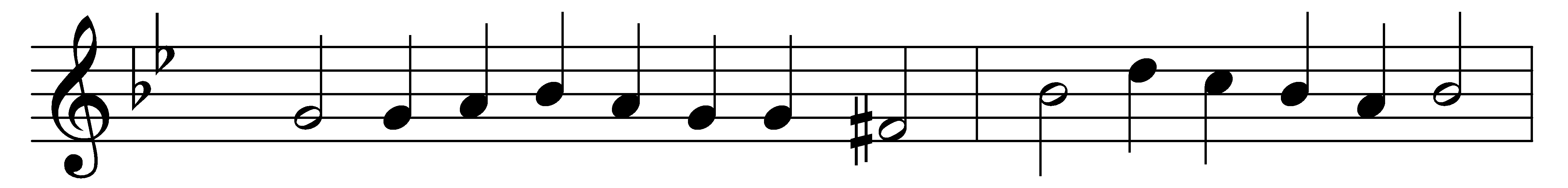 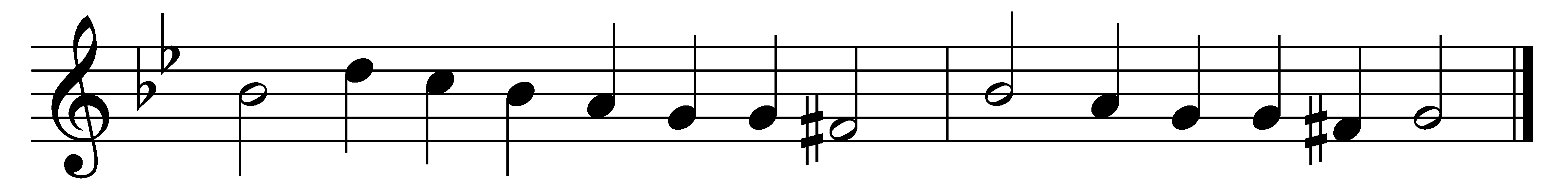 Jesus, the very thought of theewith sweetness fills the breast;but sweeter far thy face to see,and in thy presence rest.No voice can sing, no heart can frame,nor can the memory find,a sweeter sound than Jesus’ Name,the Savior of mankind.O hope of every contrite heart,O joy of all the meek,to those who fall, how kind thou art:how good to those who seek!But what to those who find? Ah, thisnor tongue nor pen can show;the love of Jesus, what it is,none but who love him know.Jesus, our only joy be thou,as thou our prize wilt be;in thee be all our glory now,and through eternity.Words: Latin, c. 12th century, translated by Edward Caswall (1814-1878)Music: Melody by William Damon (1540?-1591?), harmony from Booke of Musicke, 1591